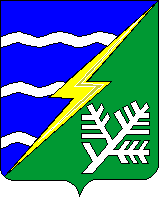 АДМИНИСТРАЦИЯ  КОНАКОВСКОГО  РАЙОНАТВЕРСКОЙ  ОБЛАСТИ                                                 ПОСТАНОВЛЕНИЕ10.08. 2021г.                     г. Конаково                                    № ___541__Об утверждении Положения о проведении ежегодного конкурса для многодетных семей  «Лучшее семейное подворье»        На основании Постановления Правительства Тверской области № 425-пп от 17.09.2020 г. «О ежегодном конкурсе для многодетных семей «Лучшее семейное подворье», в целях повышения общественного престижа семейного образа жизни, многодетности, популяризации традиционных семейных ценностей, улучшения демографической ситуации на территории  Конаковского муниципального района Тверской области,  руководствуясь Уставом муниципального образования «Конаковский район» Тверской области,ПОСТАНОВЛЯЮ:        1.Утвердить Положение о проведении ежегодного конкурса для многодетных семей «Лучшее семейное подворье» (приложение).2.	Настоящее Постановление вступает в силу со дня подписания и подлежит размещению на официальном интернет-сайте Конаковского муниципального района Тверской области.        3. Контроль за исполнением настоящего Постановления возложить на заместителя главы администрации Конаковского района по социальной политике. Глава Конаковского района                                                      О.В. ЛобановскийПриложение                                                                      к Постановлению Администрации                                                           Конаковского района Тверской области                                                                   от 10.08. 2021 года № ____541___П О Л О Ж Е Н И Е о проведении ежегодного конкурса для многодетных семей«Лучшее семейное подворье»      I. Общие положения:	Настоящее Положение разработано в рамках реализации Постановления Правительства Тверской области № 425-пп от 17.09.2020г. «О ежегодном конкурсе для многодетных семей «Лучшее семейное подворье» и устанавливает порядок проведения муниципального этапа конкурса для многодетных семей «Лучшее семейное подворье» в Конаковском муниципальном районе Тверской области (далее – Конкурс).     II. Цели Конкурса:	Конкурс проводится в целях пропаганды и повышения общественного престижа семьи, многодетности, демонстрации возможностей современного обустройства жизнедеятельности и успешной жизни в сельской местности, в малых селах и популяризации сельского уклада жизни на территории Конаковского  района Тверской области.    III. Основные задачи Конкурса:укрепление роли семьи в жизни общества, сохранение традиционных семейных ценностей, повышение авторитета родительства в семье и обществе, возрождение и укрепление духовных основ семьи;поддержка и развитие традиций преемственности семейного ведения домашнего хозяйства, усиление его воспитательного значения;укрепление семейно-родственных отношений на основе общности интересов, привлечение к здоровому образу жизни;популяризация достижений в области ведения домашнего хозяйства, обмен опытом использования навыков и средств достижения положительных результатов в данной деятельности;поддержка новаторских проектов в области ведения домашнего хозяйства;сплочение семьи посредством коллективного семейного творчества;определение победителя для участия в Региональном этапе конкурса.   IV. Участники Конкурса:Участниками Конкурса могут являться семьи, зарегистрированные в качестве многодетных в порядке, установленном статьей 4 Закона Тверской области от 29.12.2004 № 78-ЗО «О многодетной семье в Тверской области и мерах по ее социальной поддержке», в которых проживают и воспитываются не менее трех родных (усыновленных) детей при соблюдении следующих условий:     1) на дату подачи заявки для участия в муниципальном этапе Конкурса в семье воспитывается не менее трех родных (усыновленных) детей в возрасте до 18 лет;     2) родители или единственный родитель достойно и ответственно воспитывают детей;     3)   семьи ведут домашнее хозяйство (на семейном подворье выращивают сельскохозяйственные культуры и разводят сельскохозяйственных животных) в целях удовлетворения личных потребностей, а также развития семейной экономики.      4) все члены семьи являются гражданами Российской Федерации и постоянно проживают на территории Тверской области не менее пяти предшествующих лет на дату подачи заявки на участие в муниципальном этапе Конкурса.    V. Для участия в Конкурсе участники предоставляют следующие документы:заявку на участие в ежегодном конкурсе для многодетных семей «Лучшее семейное подворье» по форме согласно приложению 1 к настоящему Положению;копии документов, удостоверяющих личность каждого члена семьи (копия паспорта или иного документа, признаваемого в соответствии с законодательством Российской Федерации документом, удостоверяющим личность гражданина Российской Федерации, для членов семьи, достигших возраста 14 лет, и копия свидетельства о рождении для членов семьи, не достигших возраста 14 лет);копию свидетельства о заключении брака;характеристику с места работы (учебы) детей, родителей; для безработных – копию справки, выданной учреждением службы занятости населения, в котором безработный гражданин состоит на учете; для неработающих – копии трудовых книжек;копии документов, свидетельствующих о наличии поощрений за труд и воспитание детей;информацию о семейном подворье многодетной семьи по форме согласно приложению 2 к настоящему Положению;фоторепортаж о семейном подворье (в цифровом формате) и краткое описание к нему.Предоставляется не более 10 фотографий. Каждая фотография
сопровождается	информацией	об	объекте	домашнего	хозяйства. Присутствующие на фотографиях члены семьи указываются по степени родства. Общий объем описания фоторепортажа должен составлять от 3 до 5 листов печатного текста с использованием шрифта TimesNewRoman размера 14 кегль, с полуторным межстрочным интервалом;8)	согласие на обработку персональных данных, подписанное всеми
членами семьи и (или) их законными представителями, в произвольной форме.       Документы, предусмотренные в настоящем пункте, предоставляются в Администрацию Конаковского района Тверской области ежегодно в срок до 11 августа.    VI. Учредитель Конкурса:Министерство Демографической и семейной политики Тверской области.    VII. Организаторы Конкурса:Администрация Конаковского района Тверской области.    VIII. Порядок организации и проведения конкурса:   Конкурс проводится в один этап муниципальным организационным комитетом (далее – Оргкомитет) ежегодно до 15 августа, путем формирования списка участников, согласно поданным документам, отвечающим требованиям раздела V настоящего положения, с дальнейшим выездом на территорию подворья, каждого участника Конкурса, с заполнением оценочных таблиц (приложение 3) на каждое семейное подворье отдельноСостав Оргкомитета формируется по представлению отдела молодежной политики, культуры и спорта Администрации Конаковского района Тверской области. Общий численный состав Оргкомитета, персональный состав Оргкомитета, изменения в составе Оргкомитета утверждаются Распоряжением Администрации Конаковского района Тверской области. Члены Оргкомитета осуществляют свою деятельность на безвозмездной основе.Оргкомитет состоит из Председателя, Заместителя Председателя, Секретаря и членов Оргкомитета.В полномочия Оргкомитета входит:- информирование органов местного самоуправления муниципальных образований Конаковского муниципального района Тверской области, заинтересованных лиц и организаций о порядке и сроках проведения Конкурса в средствах массовой информации Конаковского района и информационно-телекоммуникационной сети  Интернет;  - осуществление руководства подготовкой и проведением муниципального этапа Конкурса;- рассмотрение документов на участие в муниципальном этапе Конкурса; - утверждение программы проведения муниципального этапа Конкурса протоколом заседания Оргкомитета;- формирование списка участников, согласно поданным документам, отвечающим требованиям раздела V настоящего положения, с дальнейшим выездом на территорию подворья, каждого участника Конкурса, с заполнением оценочных таблиц (приложение 3) на каждое семейное подворье отдельно;- осуществление выезда на территорию подворья; - подведение итогов и определение победителя муниципального этапа Конкурса;- представить документы, указанные в пункте 13 Положения,
утвержденного постановлением Правительства Тверской области от
17.09.2020 № 425-пп «О ежегодном конкурсе для многодетных семей «Лучшее семейное подворье», в областной организационный комитет.Оргкомитет возглавляет председатель. Председатель Оргкомитета руководит его деятельностью и несет персональную ответственность за выполнение возложенных на него задач.Заседание Оргкомитета считается правомочным, если на нем присутствует более половины членов от общего состава Оргкомитета.Организационно-техническое обеспечение работы Оргкомитета осуществляется отделом молодежной политики, культуры и спорта Администрации Конаковского района Тверской области.Председатель Оргкомитета:- ведет заседания Оргкомитета;- подписывает протоколы заседаний Оргкомитета.В случае необходимости могут проводиться внеочередные собрания Оргкомитета  по инициативе Главы Конаковского района, либо председателя Оргкомитета.Решения Оргкомитета принимаются открытым голосованием членов Оргкомитета.Решение Оргкомитета считается принятым, если за него проголосовало более половины от установленного числа членов Оргкомитета и оформляется протоколом, который подписывает председатель Оргкомитета и секретарь. В случае равного числа голосов, поданных "за" и "против", голос председателя Оргкомитета является решающим.Выписки из протоколов заседаний Оргкомитета предоставляются членам Оргкомитета, а также, в случае необходимости, направляются в соответствующие структурные подразделения Администрации Конаковского района Тверской области.На заседания Оргкомитета могут приглашаться должностные лица Администрации Конаковского района Тверской области, должностные лица муниципальных учреждений, предприятий, средства массовой информации.        IX.   Подведение итогов:Для определения победителя  и призеров ежегодного  Конкурса заполняется итоговая таблица баллов организационного комитета для многодетных семей «Лучшее семейное подворье» согласно приложению 3 к настоящему Положению.Победитель Конкурса определяются по наибольшему количеству набранных баллов.Определение победителя Конкурса проводится Оргкомитетом. Решение о победителе Конкурса утверждается протоколом заседания Оргкомитета.         Награждение участников Конкурса производится в торжественной обстановке.         По результатам Конкурса победитель является участником регионального этапа Конкурса.Информация о результатах Конкурса публикуется в средствах массовой информации Конаковского района и на официальном интернет-сайте Конаковского муниципального района Тверской области.Подготовлено: Заместитель заведующего отделоммолодежной политики, культуры и спорта  администрации Конаковского района                                                     Л.В.ШапкинаСогласовано:Заместитель главы администрации Конаковского района по социальной политике                                 А.А. БородинаЗаместитель главы администрацииКонаковского района                                                             по правовым вопросам, Управляющий делами                                                                                 А.Г.РябоваЗаведующий юридическим отделом                                                            администрации Конаковского района                                            Ю.Н. БоровиковаРазослано: МКУ ОАО, Отдел молодежной политики, культуры и спорта Администрации Конаковского района Тверской области, Отдел инвестиций и туризма Администрации Конаковского района Тверской области.Приложение 1
 к Положению о проведении ежегодного конкурса для многодетных семей «Лучшее семейное подворье»ЗаявкаВ Администрацию Конаковского района Тверской областиот 	(Фамилия, имя, отчество (при наличии)зарегистрированный(-ая) по адресу	Наименование документа, удостоверяющеголичность	серия	№	Выдан	Кем выдан	Дата рождения	Номер страхового свидетельства государственного пенсионного страхованияИНН	Телефон	Заявка на участие в ежегодном конкурсе для многодетных семей «Лучшее семейное подворье»Фамилия многодетной семьи	Адрес места	жительства многодетной семьи3. Состав семьи:4. Контактный телефон и электронный адрес одного из членов семьи
с указанием фамилии, имени, отчества (при наличии) члена семьи,
чьи контактные данные указываются_______________________________________Подтверждаю, что вся информация, представленная мной на рассмотрение оргкомитета ежегодного конкурса для многодетных семей «Лучшее семейное подворье», является подлинной, и при необходимости не возражаю против комиссионной проверки ее достоверности с выездом на место.Дата_________________________			Подпись__________________Приложение 2 к Положению о проведении ежегодного конкурса для многодетных семей «Лучшее семейное подворье»Информация
о семейном подворье многодетной семьи	(фамилия семьи)Адрес семейного подворья	Таблица 1Таблица 2Таблица 3Приусадебных земель	сотокСадовый земельный участок	сотокОгородный земельный участок	соток_____________________________________		     _____________________________(Ф.И.О.)	(подпись)«	»	20	г.Достоверность сведений, представленных	(Ф.И.О.)	в организационныйкомитет ежегодного конкурса для многодетных семей «Лучшее семейное подворье», подтверждаю.Приложение 3 к Положению о проведении ежегодного конкурса для многодетных семей «Лучшее семейное подворье»Оценочные таблицы
семейного подворья многодетной семьи	(фамилия семьи)Адрес семейного подворья	Таблица 1р - количество поощренийТаблица 2к - количество животныхс - количество пчелосемейs - общая площадь приусадебных земель, садовых земельных участков,огородных земельных участков, сотокп - количество единицОбщее количество баллов:	(	)(сумма прописью)Председатель организационного комитета__________________________________________________________         наименование муниципального образования Тверской области________________________________		_____________________________________(Ф.И.О.)	(подпись)м.п.«_____ » ___________20____ г.№ п/пФамилия, имя,отчество (при наличии)Степень родстваДата рождения(число, месяц,год)Место учебы, работы(вид деятельности),должность№ п/пНаименование сельскохозяйственных животныхКоличество животных (шт.)1Коровы2Быки-производители3Молодняк крупного рогатого скота4Свиноматки5Свиньи на откорме6Лошади7Овцы8Козы9Кролики10Птица11Пчелосемьи№ п/пНаименование сельскохозяйственнойкультурыПлощадь (соток)Количество (шт.)Средний объемпроизведенной продукцииза 3 предшествующих года(кг)1Картофель-2Капуста-3Морковь-4Свекла-5Огурцы, томаты, перец-6Яблоня-7Груша-8Слива-9Вишня-10Смородина-11Крыжовник-12Малина-13Земляника(клубника)-14Кормовые      культуры (кормовые          травы, силосные      культуры, кормовые  корнеплодыи т.д.)№ п/пНаименование сельскохозяйственной техники, хозяйственных построекКоличество (ед.)IСельскохозяйственная   техника   для    земледелия    и животноводства:1тракторы2плуги тракторные3косилки тракторные4мотоблоки и мотокультиваторы5мукомольное оборудование6доильные установкиIIЗдания      и       сооружения       сельскохозяйственного назначения:1культивационные (парники, оранжереи, теплицы и др.)2животноводческие (коровники, свинарники, конюшнии др.)3птицеводческие (птичники, инкубаторы и др.)4складские      (для      хранения      овощей,      фруктов, консервации и др.)5для   содержания   и   ремонта   сельскохозяйственной техники№ п/пПоощрения родителей за труд и воспитание детей:ОценочныйбаллОбщий баллПримечание1муниципального уровня0,2 балла0,2 балла * р2регионального уровня0,5 балла0,5 балла * р3федерального уровня1 балла1 балла * рВсего балловВсего баллов№ п/пХозяйствоОценочныйбаллОбщий баллПримечание1Коровы5 баллов5 баллов * к2Быки-производители5 баллов5 баллов * к3Молодняк               крупного рогатого скота3 балла3 балла * к4Свиноматки2,5 балла2,5 балла * к5Свиньи на откорме1,5 балла1,5 балла * к6Лошади5 баллов5 баллов * к7Овцы0,5 балла0,5 балла * к8Козы0,5 балла0,5 балла * к9Кролики0,1 балла0,1 балла * к10Птица0,1 балла0,1 балла* к11Пчелосемьи1 балл1 балл * с12Приусадебные            земли, садовые      и      огородные земельные участки, соток1 балл1 балл * s13Картофель0,2 балла0,2 балла * s14Капуста0,2 балла0,2 балла * s15Морковь0,2 балла0,2 балла * s16Свекла0,2 балла0,2 балла * s17Огурцы, томаты, перец0,3 балла0,3 балла * s18Яблоня0,2 балла0,2 балла * п19Груша0,2 балла0,2 балла * п20Слива0,2 балла0,2 балла * п21Вишня0,3 балла0,3 балла * п22Черешня0,5 балла0,5 балла * п23Смородина0,1 балла0,1 балла * п24Крыжовник0,2 балла0,2 балла * п25Малина0,2 балла0,2 балла * s26Земляника(клубника)0,2 балла0,2 балла * s27Кормовые               культуры (кормовые травы, силосные культуры,              кормовые корнеплоды и т.д.)0,1 балла0,1 балла* s28Сельскохозяйственная техника для земледелия и животноводства5 баллов5 баллов * п29Здания      и      сооружениясельскохозяйственногоназначения0,5 балла0,5 балла * пВсего балловВсего баллов